Домашна работа по Български език – 7. клас – 7 седмица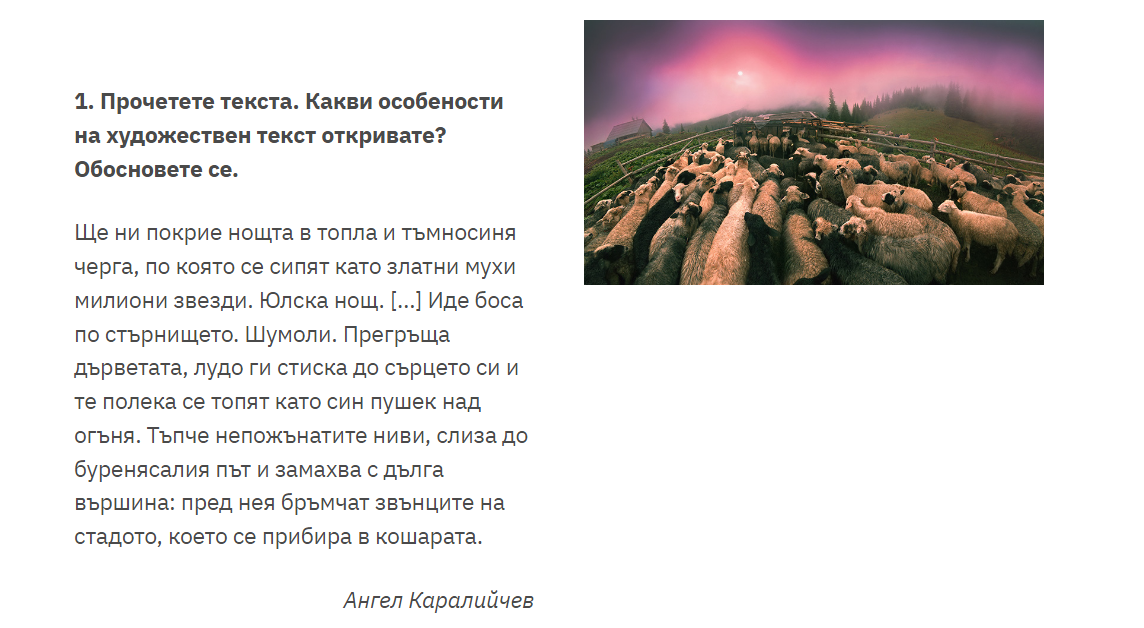 Помощ за домашната работа: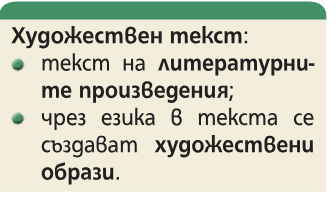 2. Открийте в текста епитети(прилагателните имена в литературата), сравнение, метафори, персонификация Помощ за домашната работа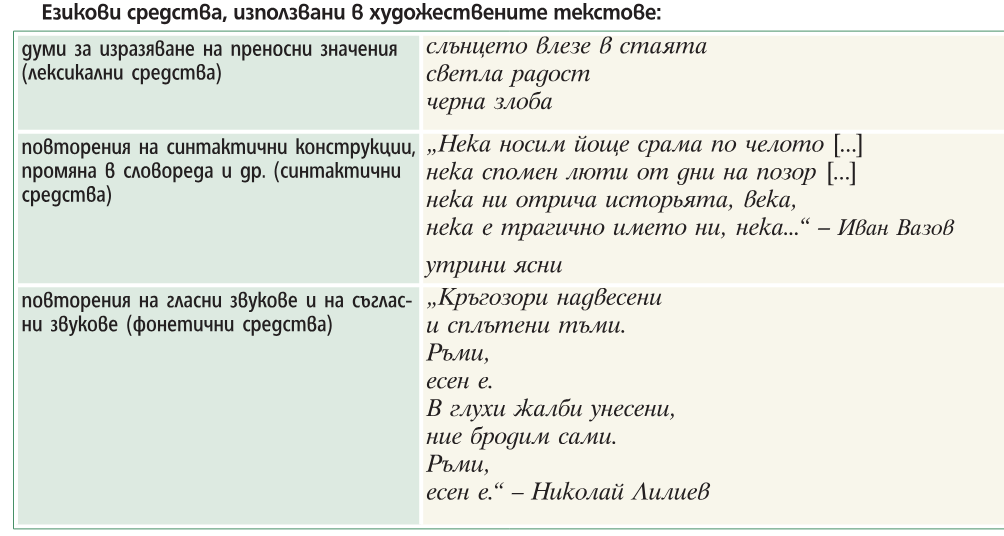 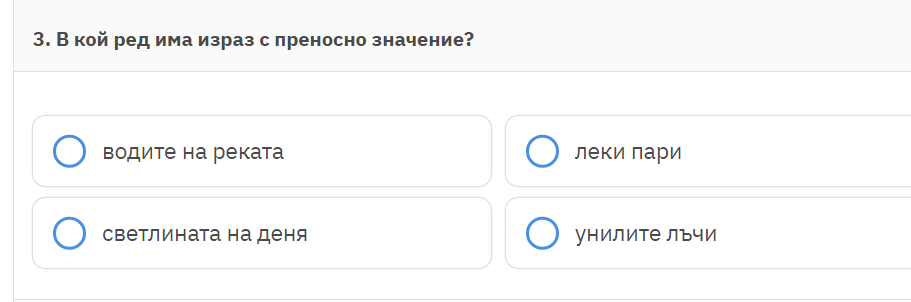 Домашна работа по Литература – 7. клас – 7 седмица7 A клас – Научете стихчетата си за коледното тържество7 В клас -Четете гладко 1-вата част от стихотворението „На прощаване“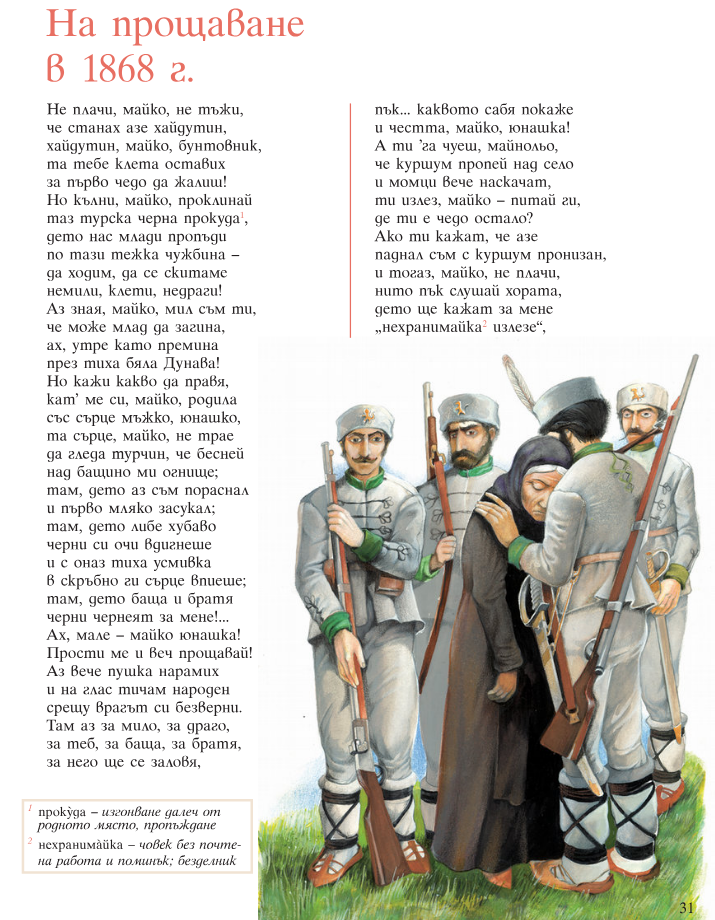 